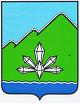 АДМИНИСТРАЦИЯ ДАЛЬНЕГОРСКОГО ГОРОДСКОГО ОКРУГА                 ПРИМОРСКОГО КРАЯ ПОСТАНОВЛЕНИЕ _______________                             г. Дальнегорск                                 №   _______О внесении изменений в постановление администрацииДальнегорского городского округа от 14.09.2017 № 548-па«Об утверждении муниципальной программы«Формирование современной городской среды Дальнегорскогогородского округа» на 2018-2024 годы             В соответствии с Бюджетным кодексом Российской Федерации, Федеральным законом от 06.10.2003 № 131-ФЗ «Об общих принципах организации местного самоуправления в Российской Федерации», постановлением администрации Дальнегорского городского округа от 19.07.2018    № 488-па «Об утверждении порядка принятия решений о разработке, реализации и проведении оценки эффективности реализации муниципальных программ администрации Дальнегорского городского округа», руководствуясь Уставом Дальнегорского городского округа, администрация Дальнегорского городского округа, ПОСТАНОВЛЯЕТ:Внести в постановление администрации Дальнегорского городского округа от 14.09.2017 № 548-па «Об утверждении муниципальной программы «Формирование современной городской среды Дальнегорского городского округа» на 2018-2024 годы (с изменениями от 03.02.2020 № 74-па, от 10.03.2020 № 226-па и от 15.06.2020 № 517-па), изложив муниципальную программу «Формирование современной городской среды Дальнегорского  городского округа» на 2018-2024 годы в новой редакции (прилагается).Разместить настоящее постановление на официальном сайте Дальнегорского городского округа.Контроль за исполнением настоящего постановления возложить на заместителя главы администрации Дальнегорского городского округа, курирующего вопросы жилищно-коммунального хозяйства.Глава Дальнегорскогогородского округа	                                                                                  А.М. Теребилов 